Publicado en México el 05/08/2020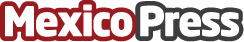 Creately, ofrece un espacio virtual que soluciona las principales frustraciones del trabajo desde casaCreately incluye nuevas funciones en su producto y permite a los equipos que trabajan de forma remota, poder replicar la colaboración de una sala de conferencias de una oficinaDatos de contacto:Amanda AthuraliyaCreatelyMelbourne, AustraliaNota de prensa publicada en: https://www.mexicopress.com.mx/creately-ofrece-un-espacio-virtual-que Categorías: Comunicación E-Commerce Software Recursos humanos Hogar Oficinas http://www.mexicopress.com.mx